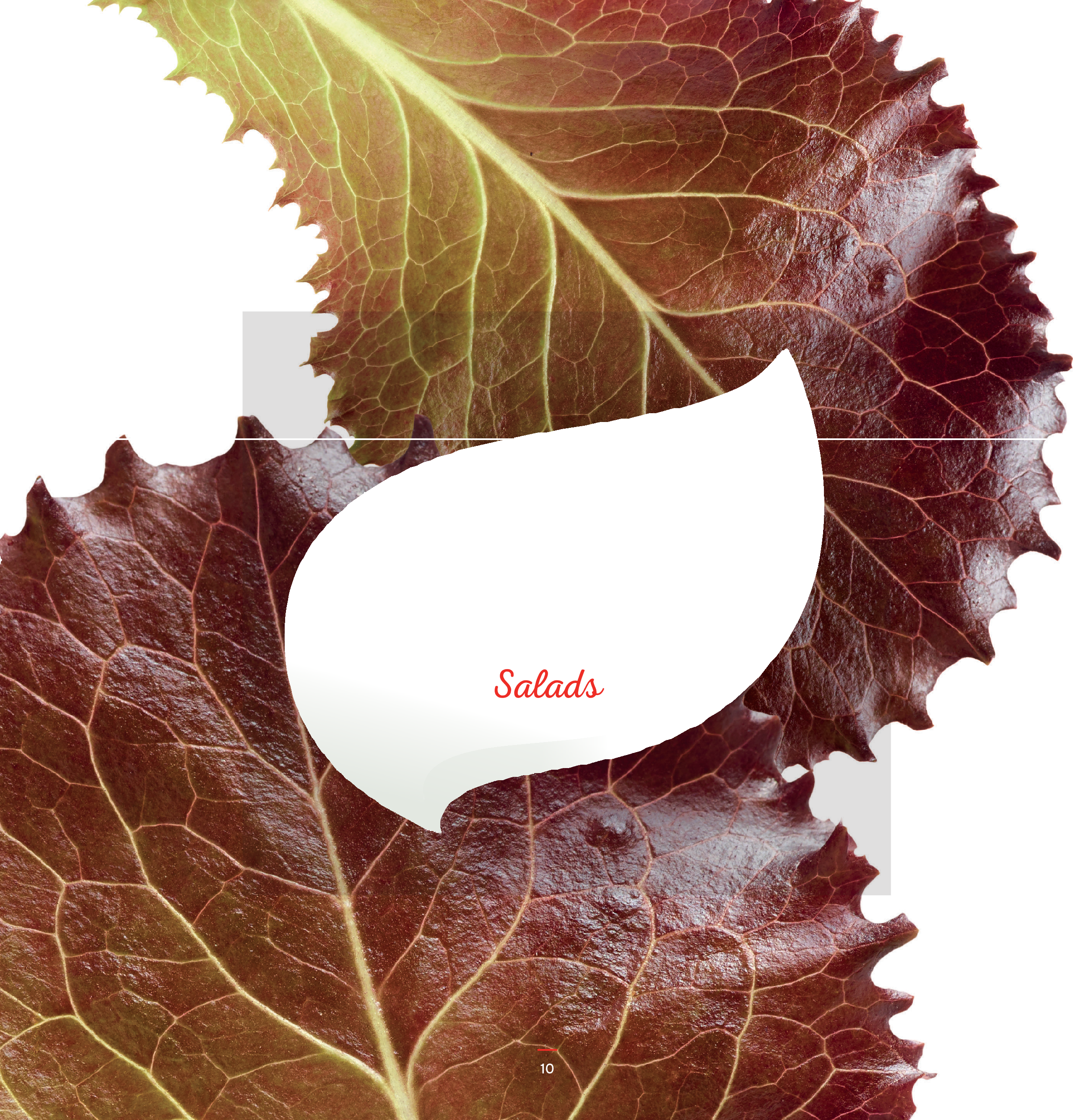 1EnsaladasNUESTROS PRODUCTOS · OUR  PRODUCTSENSALADAS · SALADS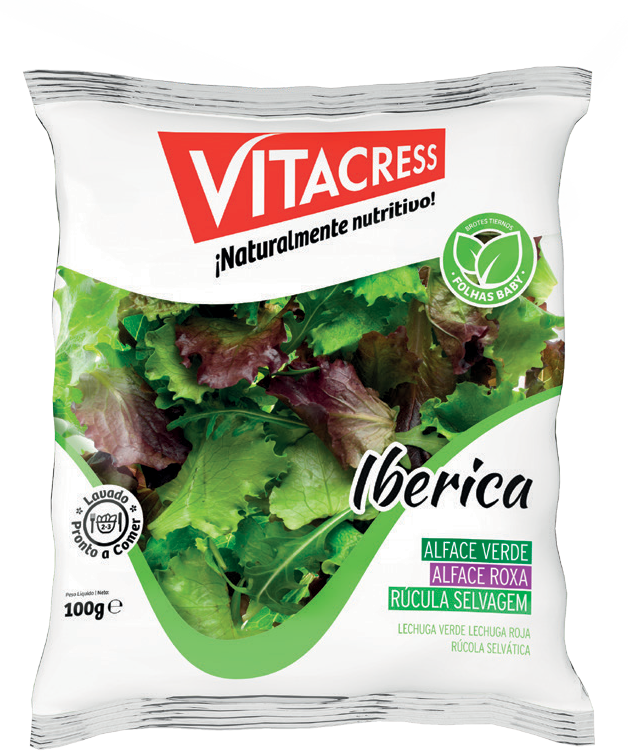 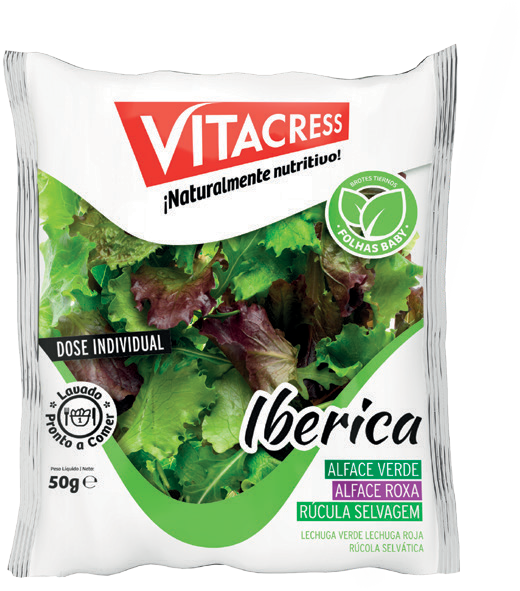 REF001Ensalada Ibérica · 100 g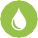 Ibérica Salad · 100 gLechuga Verde y Roja y Rúcola Salvaje.Green and Red Lettuce and Wild Rocket.REF002Ensalada Ibérica · 50 gIbérica Salad · 50 gGreen and Red Lettuce and Wild Rocket.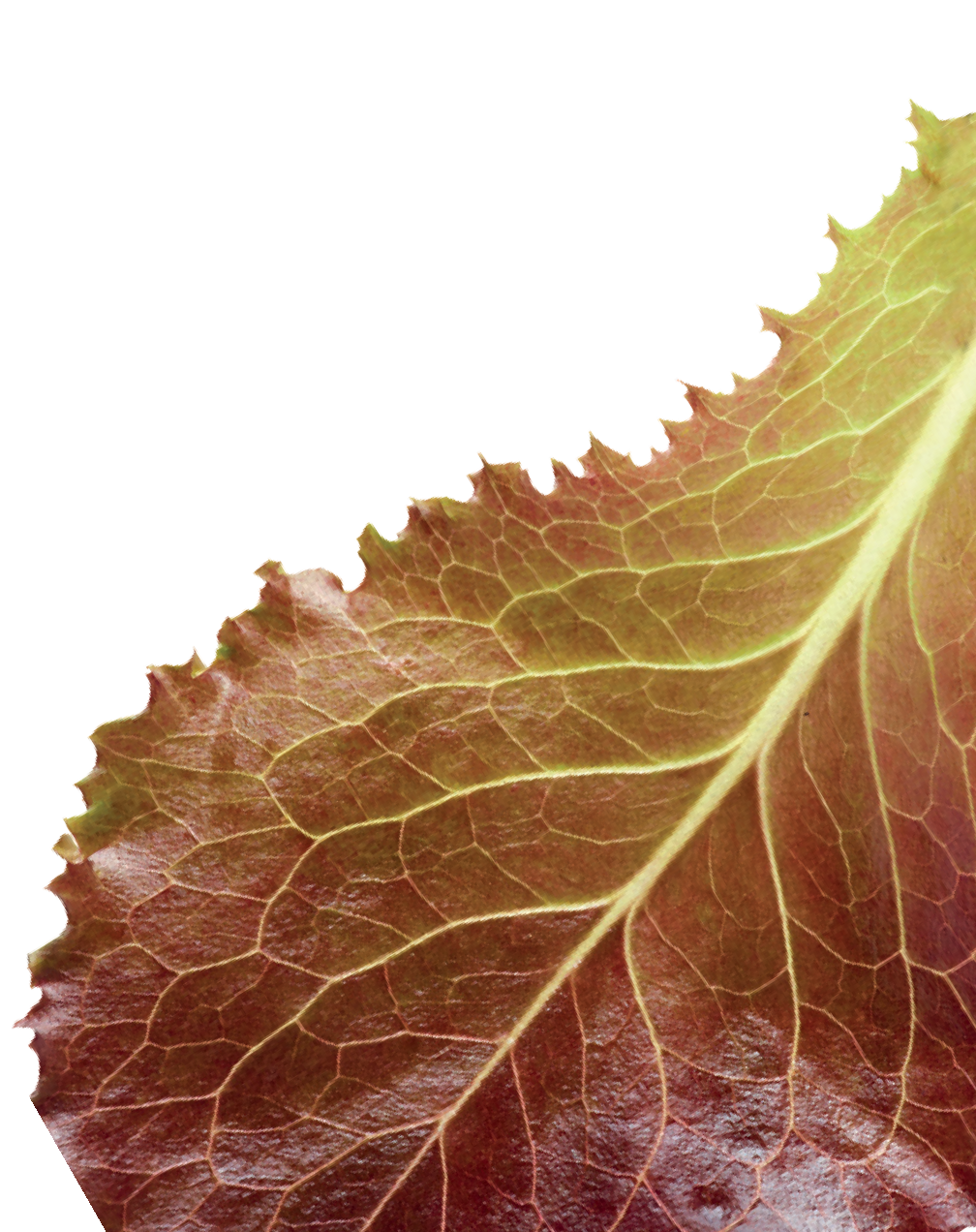 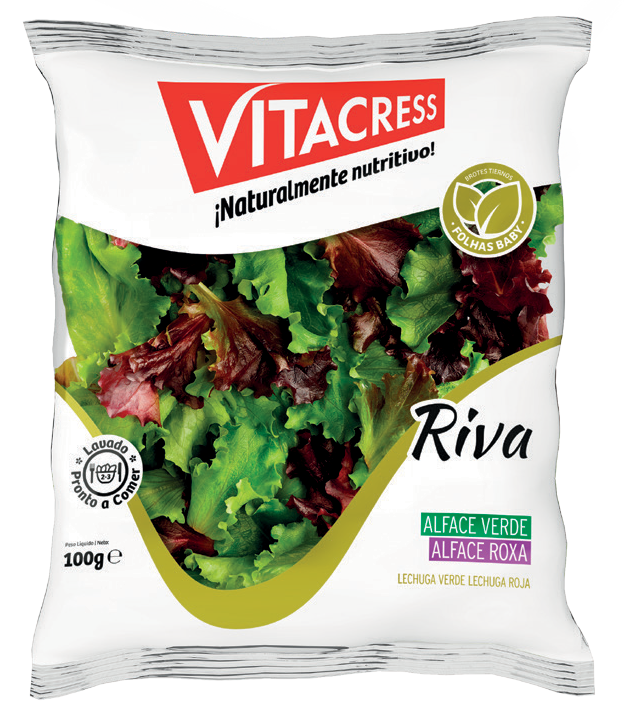 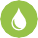 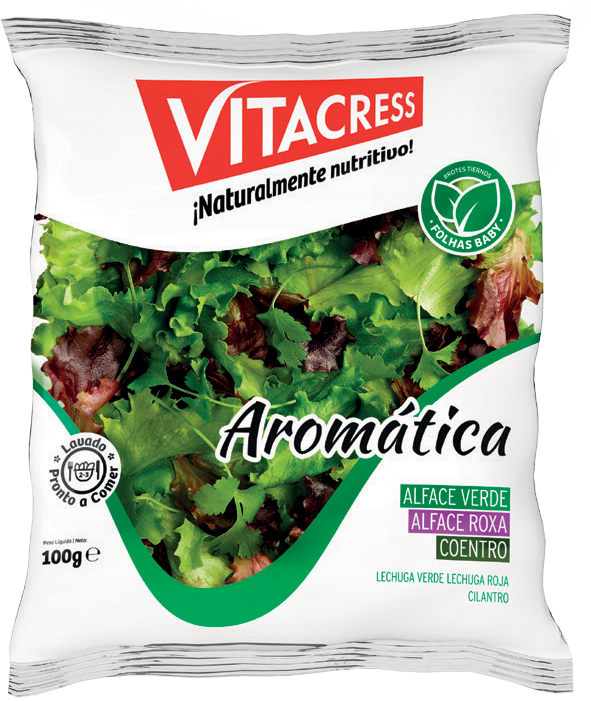 REF003Ensalada Aromática · 100 g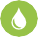 Aromática Salad · 100 gLechuga Verde y Roja y Cilantro.Green and Red Lettuce and Coriander.11VITACRESSREF005Ensalada Da Terra · 150 gDa Terra Salad · 150 gLechuga Verde, Acelgas, Berros y Zanahoria. Green Lettuce, Chards, Watercress and Carrot.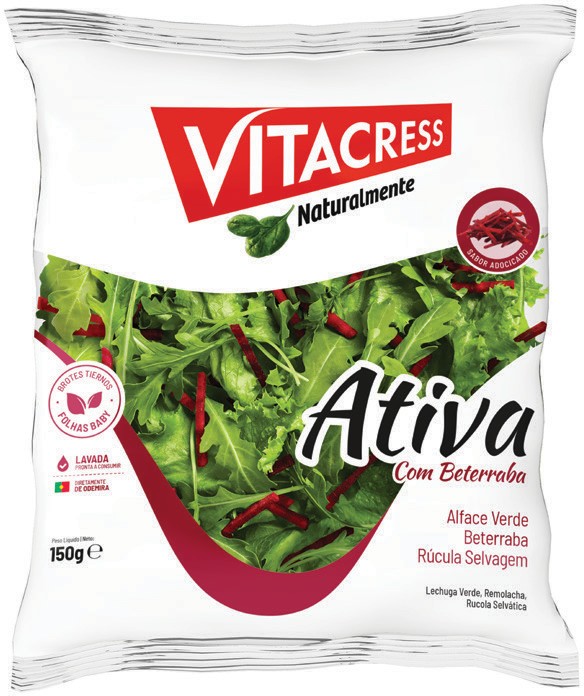 REF007Ativa Salad · 150 g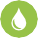 Ativa Salad · 150 gLechuga Verde, Remolacha y Rúcola Salvaje.Green Lettuce, Beet and Wild Rocket.REF006Ensalada Formosa · 150 gFormosa Salad · 150 gLechuga Verde, Red Pak Choi, Rúcola Salvaje, Salicornia y Acelgas. Green Lettuce, Red Pak Choi, Wild Rocket, Samphire and Red Chard.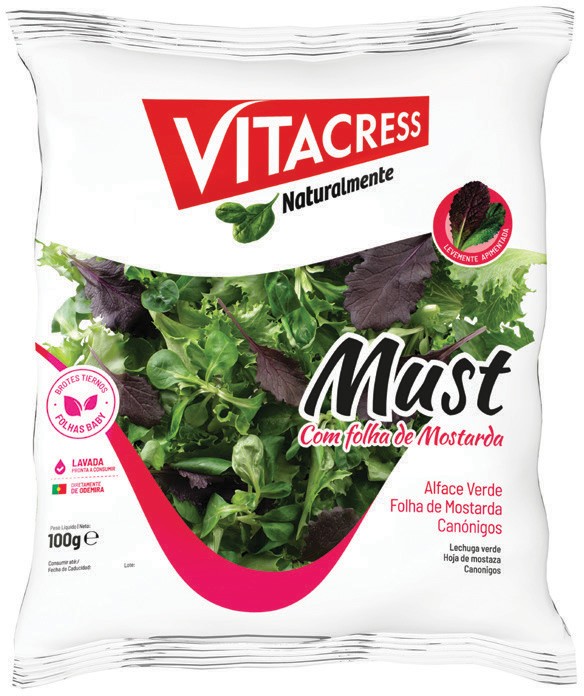 REF008Ensalada Must · 100 g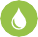 Must Salad · 100 gLechuga Verde, Hoja de Mostaza y Canónigos.Green Lettuce, Mustard Leaf and Corn Salad.Lavado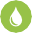 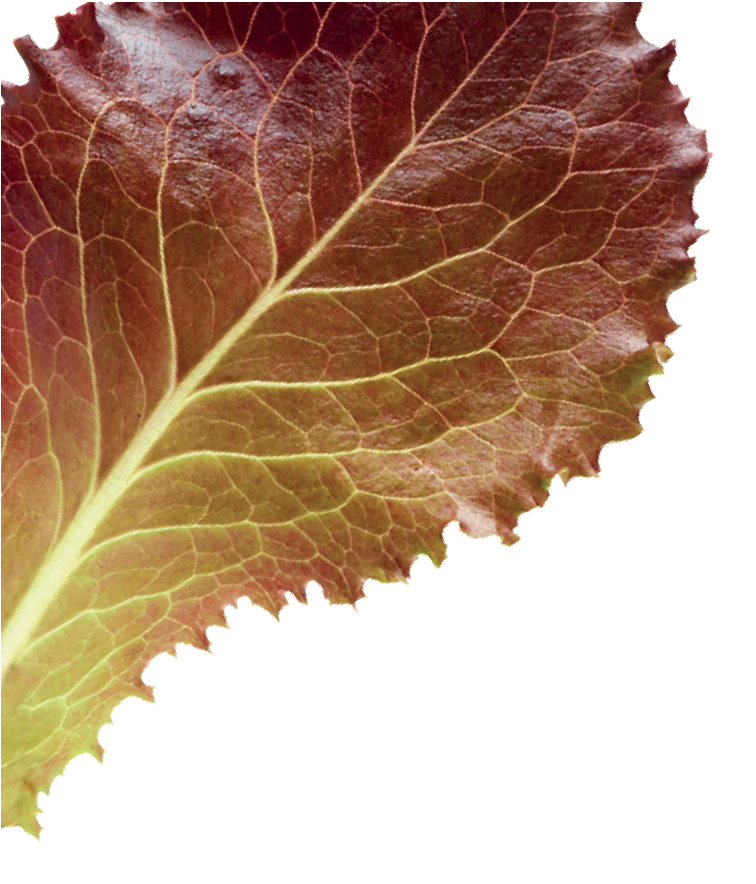 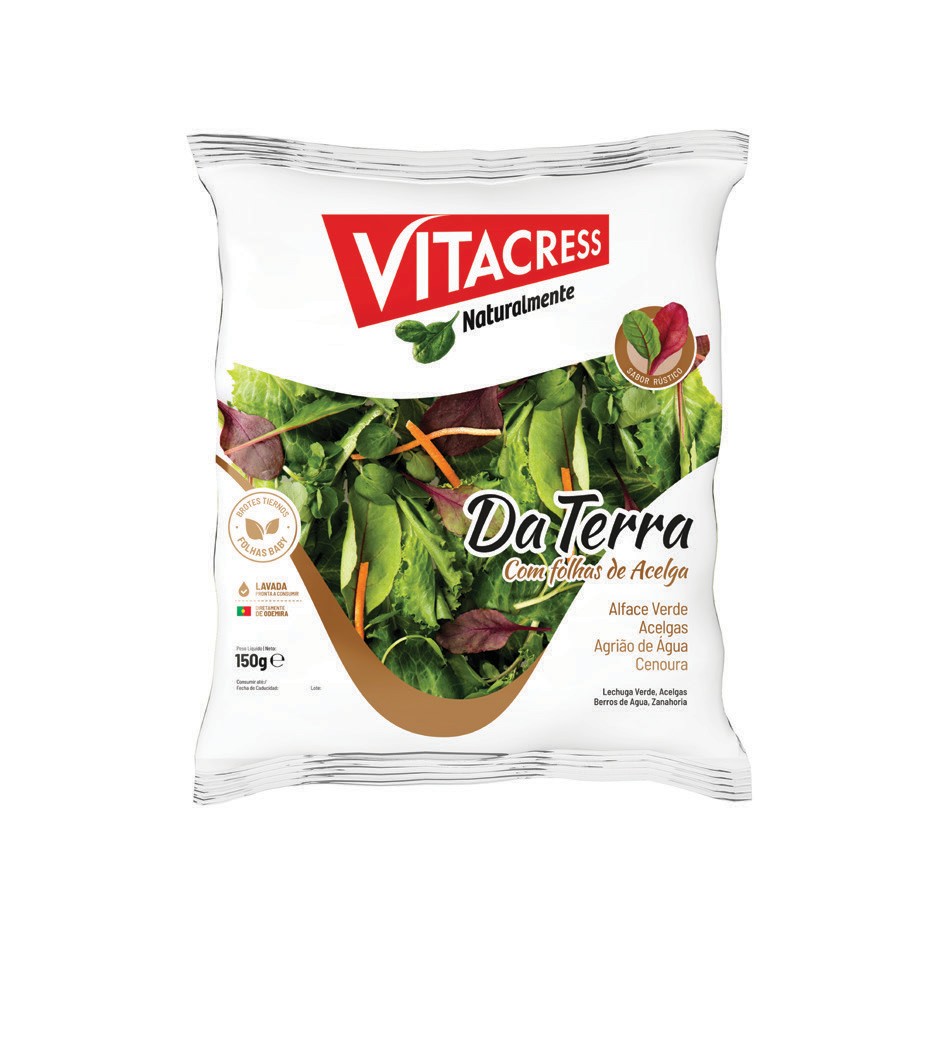 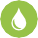 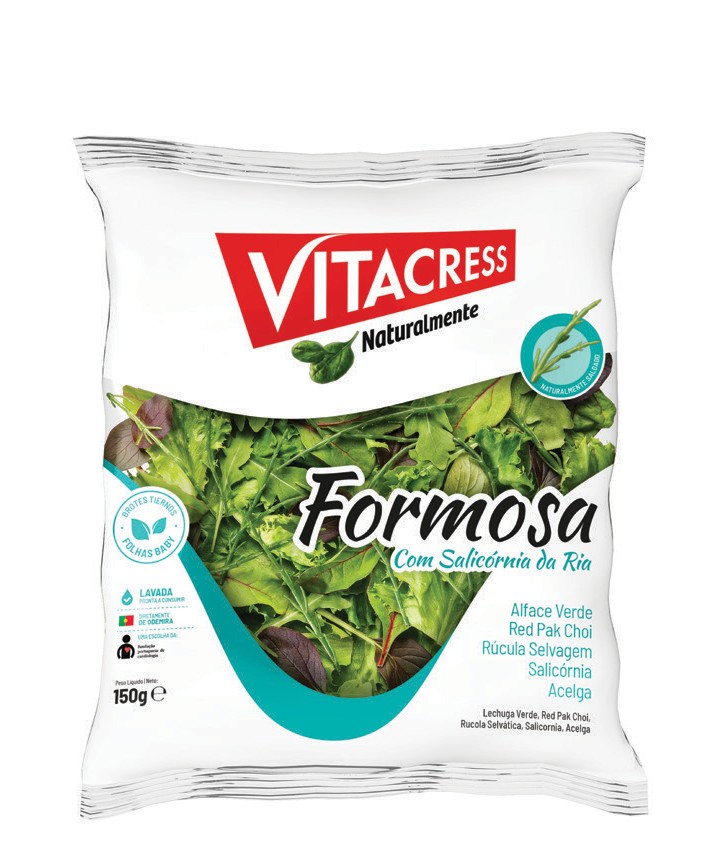 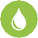 WashedNo LavadoUnwashed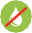 BiológicoOrganic	12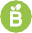 NUESTROS PRODUCTOS · OUR  PRODUCTS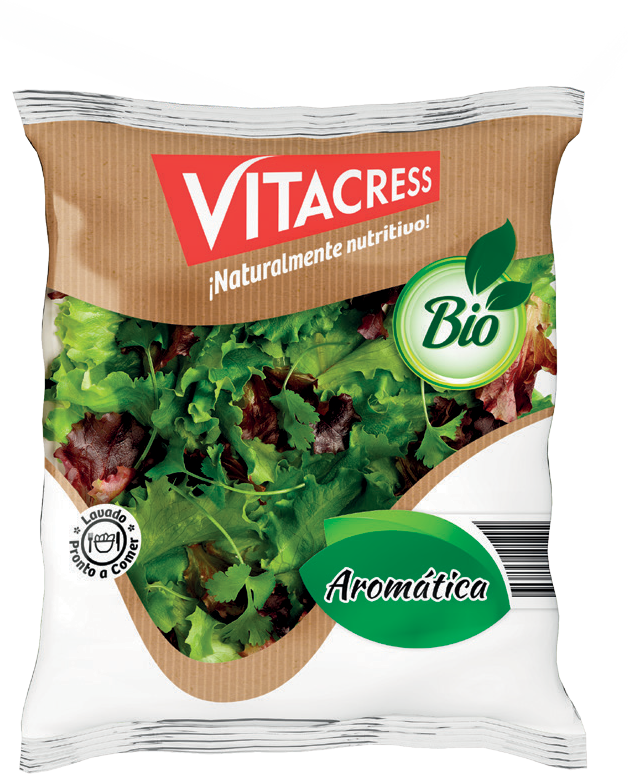 REF009Bio Ensalada Aromática · 100 g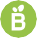 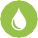 Organic Mesclum Salad · 100 gLechuga Verde y Roja y Cilantro.Green and Red Lettuce and Coriander.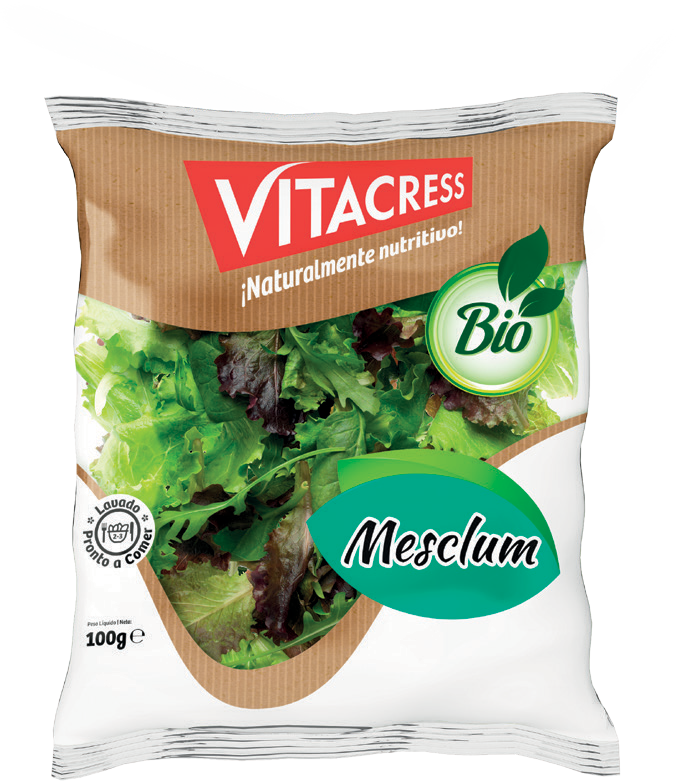 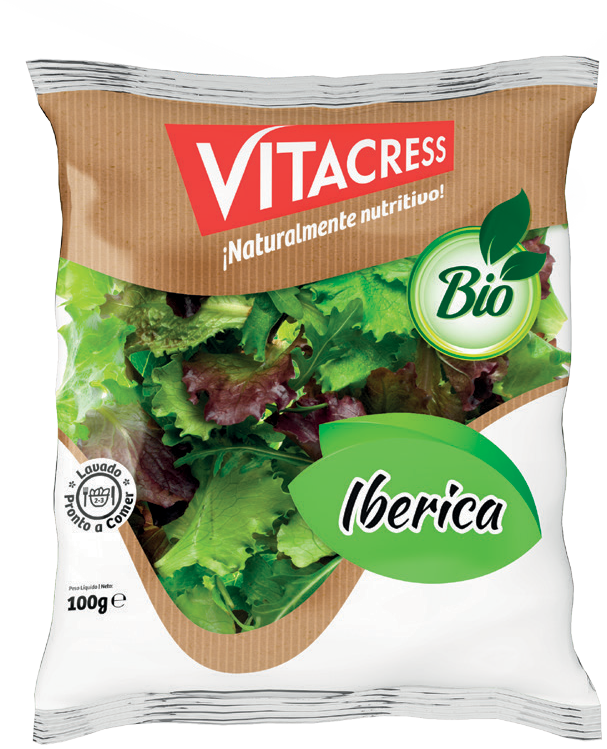 REF010Bio Ensalada Ibérica · 100 g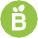 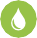 Organic Ibérica Salad · 100 gLechuga Verde y Roja y Rúcola Salvaje.Green and Red Lettuce and Wild Rocket.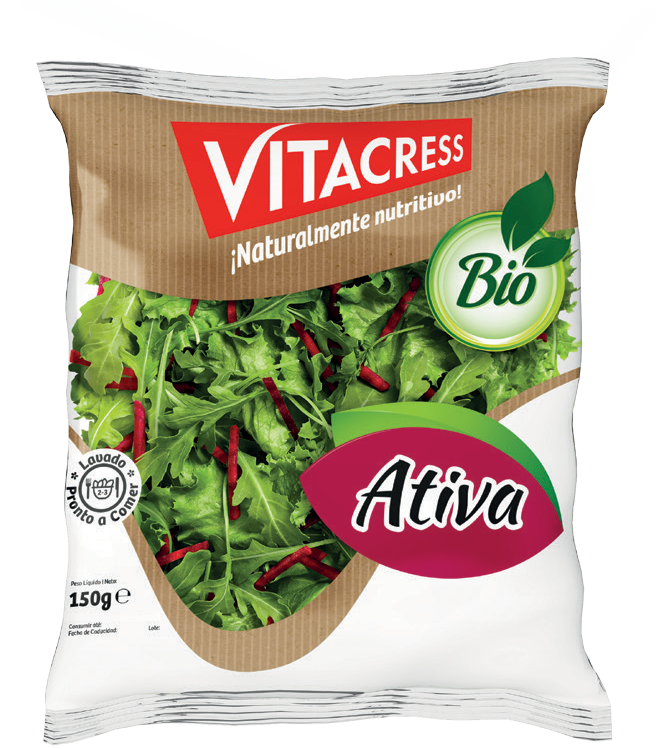 REF011Bio Ensalada Ativa · 150 g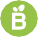 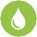 Organic Ativa Salad · 150 gLechuga Verde, Remolacha y Rúcola Salvaje.Green Lettuce, Beet and Wild Rocket.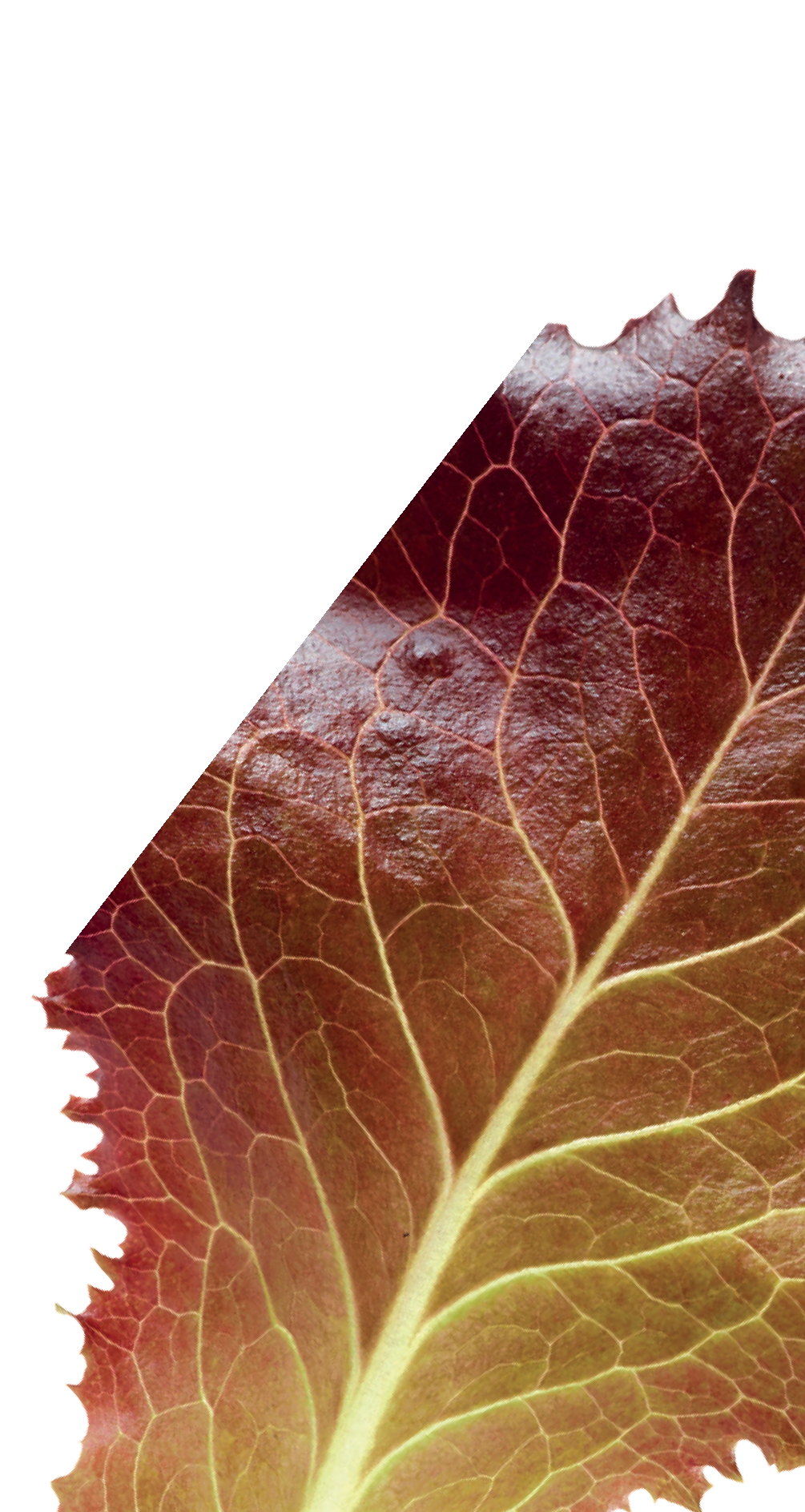 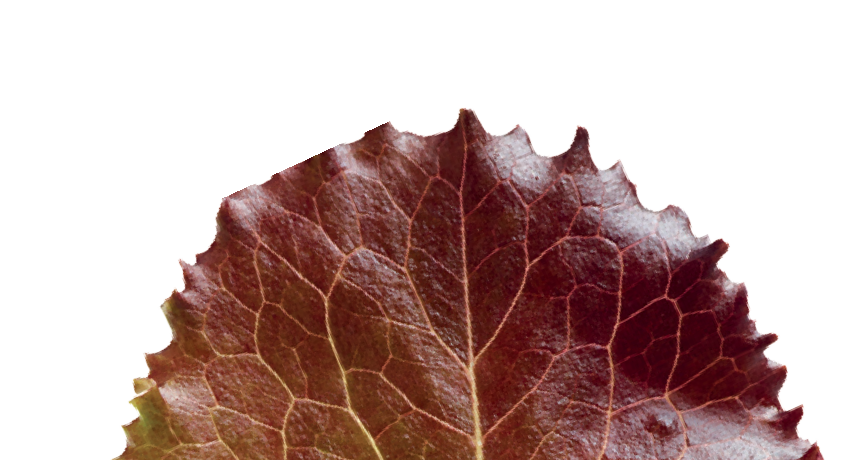 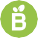 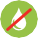 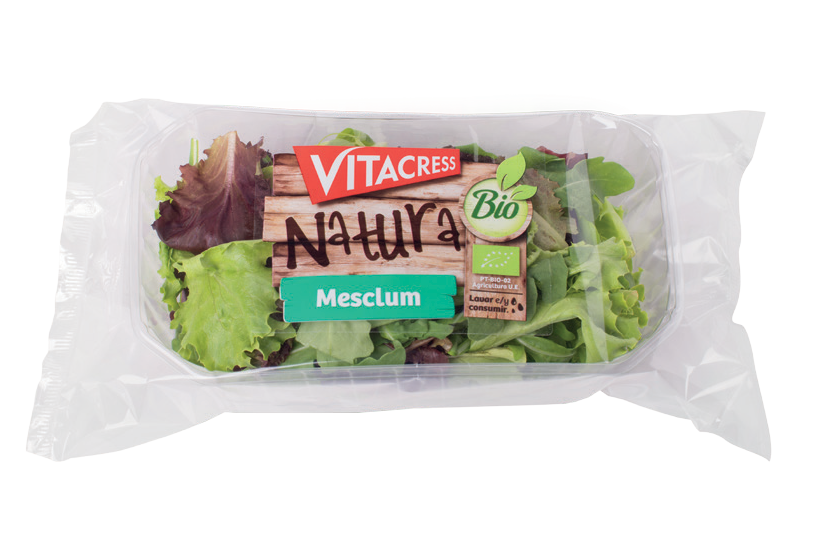 REF012Bio Ensalada Mesclum · 100 g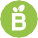 Organic Mesclum Salad · 100 gContiene una selección de al menos tres hojas de temporada.Contains a selection of at least three leaves of the season.